Primary School Alfredo GomesPrincipal : Ivânia NoraTeacher: Giovani CavalheiroGrade4 th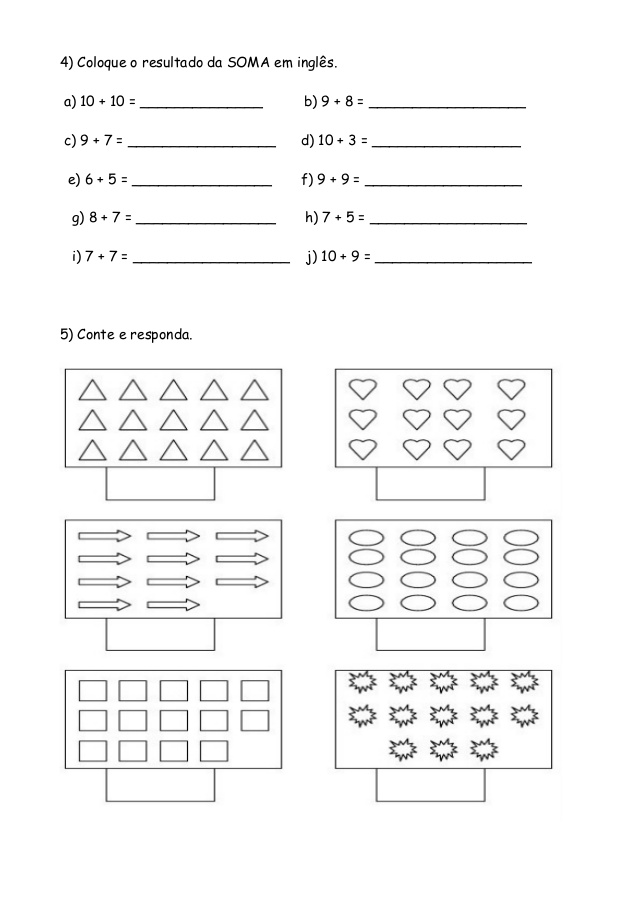 